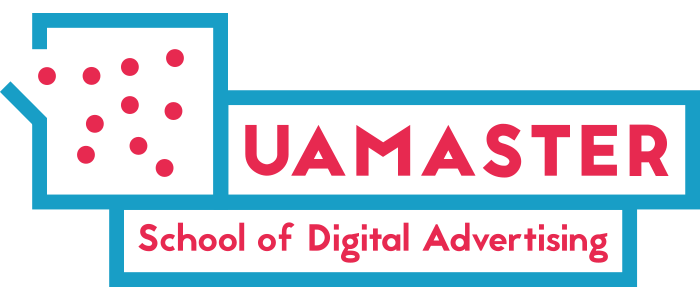 Розклад занять з 28 березнякурс «Контекстна реклама»Номер заняттяЧасЗаняттяВикладач28 березняПонеділок18:30 – 21:15Завдання інтернет-маркетингу, оцінка ефективності рекламних кампаній. Реклама в контекстно-медійній мережі Google - теоріяЛ. Беглоян,В. Литвиненко30 березня
Середа18:30 – 21:15Створення рекламної кампанії в контекстно-медійній мережі Google. Пошукова реклама в Google - що це?Л. Беглоян,В. Литвиненко    1 квітняП’ятниця18:30 – 21:15Розробка структури пошукових кампаній. Прогноз бюджету. Створення першої пошукової рекламної кампанії в Google AdsЛ. Беглоян,В. Литвиненко4 квітняПонеділок18:30 – 21:15Додавання оголошень, динамічні пошукові оголошення. Всі доступні види розширень в Google AdsЛ. Беглоян,В. Литвиненко6 квітняСереда 18:30 – 21:15Google Analytics. Зв'язок аккаунтів Google Analytics і Google Ads, імпорт конверсійЛ. Беглоян,В. Литвиненко8 квітня П’ятниця18:30 – 21:15Робота з існуючою аудиторією сайту за допомогою Google AdsЛ. Беглоян,В. Литвиненко11 квітняПонеділок18:30 – 21:15Заняття по роботі з програмою AdWords EditorЛ. Беглоян,В. Литвиненко13 квітня
Середа 
18:30 – 21:15Відеореклама в YouTube Л. Беглоян,В. Литвиненко15 квітня
П’ятниця18:30 – 21:15Google Merchant Center.Запуск торгових кампаній в аккаунті Google AdsЛ. Беглоян,В. Литвиненко18 квітняПонеділок18:30 – 21:15Аналіз, оптимізація рекламних кампаній в пошуку Google Ads. Прискорення рутинних процесів за допомогою автоматизаціїЛ. Беглоян,В. Литвиненко20 квітняСереда 
18:30 – 21:15Аналіз і оптимізація КМС Google Ads. Робота з Google AnalyticsЛ. Беглоян,В. Литвиненко22 квітня П’ятниця18:30 – 21:15Таргетована реклама в Facebook і Instagram. Підготовка до запускуМ. ФедоренкоВ. Литвиненко27 квітняСереда 18:30 – 21:15Запуск таргетованної реклами в Facebook і InstagramМ. ФедоренкоВ. Литвиненко29 квітня
П’ятниця 
18:30 – 21:15Продовження запуску рекламних кампаній в Facebook і Instagram. Аналіз ефективності рекламних кампанійМ. ФедоренкоВ. Литвиненко10 травня
Вівторок18:30 – 21:15Фінальне тестування. Підведення підсумків. Відповіді на питання.Л. Беглоян,В. Литвиненко